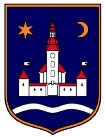 REPUBLIKA HRVATSKA				ZAGREBAČKA ŽUPANIJA  OPĆINA POKUPSKO                 Općinsko vijeće Na temelju članka 33. Statuta Općine Pokupsko ("Glasnik Zagrebačke županije" broj 11/13, 4/18 i 10/20), Općinsko vijeće Općine Pokupsko na        sjednici održanoj dana                             2020. godine donijelo jeODLUKUo promjeni naziva naselja OpatijaČlanak 1.Ovom Odlukom postojeće naselje Opatija mijenja ime u: OPATIJA POKUPSKA.Članak 2.Granice naselja Opatija Pokupska ne mijenjaju se.Članak 3.Kartografski prikaz naselja Opatija Pokupska sastavni je dio ove Odluke.Članak 4.Državna geodetska uprava, Područni ured za katastar Zagreb, Odjel za katastar nekretnina Velika Gorica izvršiti će u svojoj evidenciji upis promjena. Članak 5.Ova Odluka stupa na snagu osmog dana od dana objave u  „Glasniku Zagrebačke županije“. KLASA: URBROJ: Pokupsko,                                                                                              								                			  Predsjednik Općinskog vijeća									    Stjepan Sučec